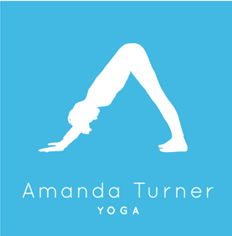 Online Streaming Classes, Times Via Zoom.During the lockdown & phases of returning to life as we once knew it, all group classes virtually through Zoom.The full time table & details can be access on  http://instabook.io/s2/amandaturneryogaPrivate classes:  Great for extra attention to alignment & tailored to your needs. These can be enjoyed online or with social distancing measures outside during the summer monthsDaytime practice between 9.30am & 4.30pm – £50.00 per hour, £60 for 1 hour 15Evening or weekend - £80.00 per hourFirst Class must be 1:15 minutes due to consultation and level of content.(24 hours’ notice required for cancellation or will be charged at full price). Small group practice is charged per person, dependent on numbers. One to One private class are available outside, weather permitting under the government guidelines of social distancing.Corporate Classes: Great for businesses to encourage balanced wellbeing within the workplace. Yoga classes can be personalised to suit the needs of a team regularly or as a ‘one off’ introduction.Please call: 07795361533 or email amanda@amandaturneryoga.co.uk for further enquiries.www.amandaturneryogo.co.uk  Instagram https://amanda_turneryoga https://www.facebook.com/Amanda-Turner-Yoga-1583825405255278/